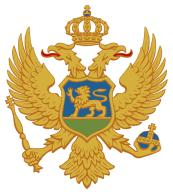 CRNA GORAMINISTARSTVO  PRAVDEDIREKTORAT ZA GRAĐANSKO ZAKONODAVSTVO I NADZORANALIZANADZORA RADA JAVNIH IZVRŠITELJA(01.01.2019 – 31.12.2019. godine)Podgorica, mart 2020. godineANALIZANADZORA RADA JAVNIH IZVRŠITELJA(01.01.2019 – 31.12.2019. godine)I UVODIzrada godišnje Analize nadzora rada javnih izvršitelja predviđena je Programom rada Ministarstva pravde za I kvartal 2020. godine, jer je ocijenjeno neophodnim da se nastavi sa kontinuranim praćenjem rada javnih izvršitelja i kroz redovno godišnje analiziranje izvršenih nadzora, što je posebno važno radi cjelovitog sagledavanja zakonitosti u radu javnih izvršitelja i Komore javnih izvršitelja i, s tim u vezi, daljeg unaprjeđenja sistema građanskopravnog izvršenja.II NORMATIVNA UREĐENOSTJavnoizvršiteljska služba je javna služba koja se povjerava licima dostojnim javnog povjerenja kao samostalnim i nezavisnim nosiocima te službe. Javni izvršitelj je nezavistan, ali ipak njegova samostalnost i nezavisnost nije apsolutna, već je ograničen Ustavom, zakonima i podzakonskim aktima, pod nadzorom Ministarstva  pravde i Komore javnih izvršitelja.Izvršiteljska djelatnost u Crnoj Gori uređena je Zakonom o izvršenju i obezbjeđenju („Službeni list Crne Gore“, br. 36/11, 28/14, 20/15, 22/17 i 25/19) i Zakonom o javnim izvršiteljima („Službeni list Crne Gore“, br. 61/11, 22/17 i 17/19).Zakonom o izvršenju i obezbjeđenju uređena je nadležnost javnog izvršitelja na način što je propisano da je javni izvršitelj nadležan za odlučivanje u postupku izvršenja, sprovođenje izvršenja, kao i za sprovođenje obezbjeđenja, osim u slučajevima za koje je zakonom propisana isključiva naležnost suda. Javni izvršitelj određuje i sprovodi izvršenje na osnovu izvršne isprave suda ili organa čije je sjedište na području za koje je javni izvršitelj imenovan. Za određivanje i sprovođenje izvršenja na osnovu vjerodostojne isprave nadležan je javni izvršitelj na čijem se području nalazi prebivalište, odnosno sjedište izvršnog dužnika. Za sprovođenje obezbjeđenja nadležan je javni izvršitelj imenovan za područje suda koji je donio rješenje o obezbjeđenju. Kad javni izvršitelj preduzima radnje sprovođenja izvršenja i sprovođenja obezbjeđenja van područja za koje je imenovan, ove radnje može preduzimati lično ili preko javnog izvršitelja sa područja na kojem se sprovodi izvršenje.Zakonom o javnim izvršiteljima uređena je organizacija javnih izvršitelja koji vrše poslove u postupku izvršenja i obezbjeđenja, imenovanje javnih izvršitelja i uslovi za obavljanje izvršiteljske djelatnosti, prestanak obavljanja izvršiteljske djelatnosti i razrješenje, upisnik, knjige i računi koje ima javni izvršitelj, nagrada za rad i naknada troškova, podnošenje izvještaja o imovini i prihodima, Komora javnih izvršitelja, disciplinska odgovornost javnih izvršitelja i disciplinski postupak, organizacija ispita za javnog izvršitelja, izvještaji o radu javnih izvršitelja i nadzor nad zakonitošću rada javnih izvršitelja, kao i druga pitanja od značaja za obavljanje izvršiteljske djelatnosti. Zakonom o  izmjenama i dopunama zakona o javnim izvršiteljima iz 2017. godine propisana je ravnomjerna zastupljenost javnih izvršitelja za izvršenje u predmetima u kojima je izvršni povjerilac državni organ, organ državne uprave, organ lokalne samouprave, ustanova i drugo pravno lice koje vrši javna ovlašćenja ili privredno društvo u kojem je država većinski vlasnik kapitala. Istovremeno su  izvršene i veoma bitne izmjene za disciplinske povrede koje javni izvršitelj u obavljanju izvršiteljske djelatnosti učini svojom krivicom, a precizirane su kao lakše, teže i najteže disciplinske povrede i za iste su propisane odgovarajuće disciplinske mjere. Izmjenama i dopunama navedenog zakona iz 2019. godine propisana je obaveza javnim izvršiteljima da podnose Izvještaje o prihodima i imovini, u skladu sa zakonom kojim se uređuje sprječavanje korupcije.  Od ukupno 32 mjesta javnih izvršitelja određena navedenim Pravilnikom o broju mjesta i službenim sjedištima javnih izvršitelja imenovano je 30 javnih izvršitelja, dok 2 mjesta javnog izvršitelja nijesu popunjena, i to: 1 mjesto u Nikšiću i 1 mjesto u Pljevljima.  U skladu sa članom 44 Zakona o javnim izvršiteljima, kojim je propisano da javni izvršitelj ima pravo na nagradu za rad i naknadu troškova prema Tarifi o nagradama za rad i naknadama troškova, Vlada Crne Gore je, u skladu sa navedenim članom, a po prethodno pribavljenom mišljenju Komore javnih izvršitelja, donijela Uredbu o tarifi javnih izvršitelja (“Službeni list Crne Gore”,broj 3/16), koja je u  primjeni od januara 2016. godine.  Uredba o tarifi javnih izvršitelja predviđa tri vrste nagrada za rad javnog izvršitelja, a iste se odnose na: nagradu za pripremanje predmeta, nagradu za preduzete radnje i nagradu za sprovedeno izvršenje. 	Nadzor nad zakonitošću rada javnih izvršitelja i Komore javnih izvršitelja, u skladu sa članom 73 Zakona o javnim izvršiteljima, vrši Ministarstvo pravde, po službenoj dužnosti ili na predlog predsjednika suda za čije područje je javni izvršitelj imenovan, predsjednika Komore javnih izvršitelja, kao i po inicijativi stranaka i učesnika u postupku. U okviru vršenja nadzora nad zakonitošću rada javnih izvršitelja i Komore javnih izvršitelja ovlašćeno službeno lice Ministarstva pravde može naložiti mjere za otklanjanje nedostataka u radu javnih izvršitelja i odrediti rok za postupanje po tim mjerama. III NADZOR NAD ZAKONITOŠĆU RADA JAVNIH IZVRŠITELJA Ministarstvo pravde je, u cilju realizacije obaveze nadzora nad zakonitošću rada javnih izvršitelja i Komore javnih izvršitelja, donijelo Godišnji plan nadzora nad zakonitošću rada javnih izvršitelja i Komore javnih izvršitelja u 2019. godini i isti objavilo na internet stranici Ministarstva pravde, radi upoznavanja subjekata nadzora sa njegovom sadržinom. Godišnji plan nadzora za sve javne izvršitelje predvidio je jednodnevni nadzor u kancelarijama javnih izvršitelja. Nadzor su izvršili pravosudni inspektori i isti je posebno obuhvatio uvid u Upisnik primljenih predloga za određivanje i sprovođene izvršenja i drugih zahtjeva, kao i u druge knjige i evidencije. Kao najvažniji segment nadzora, vršen je uvid u pojedinačne izvršne predmete formirane po predlogu za izvršenje na osnovu izvršne isprave i po predlogu za izvršenje na osnovu vjerodostojne isprave i mjenice kao vjerodostojne isprave.  U cilju sveobuhvatnog i istovjetnog pristupa u vršenju nadzora kod svih javnih izvršitelja prethodno je pripremljen poseban zapisnik koji se popunjava za svaki kontrolisani  predmet, a koji sadrži sve elemente postupanja javnog izvršitelja shodno zakonskim određenjima, kao i konstataciju pravosudnog inspektora o stanju u odnosnom predmetu, te potpis javnog izvršitelja kojim potvrđuje da je upoznat i saglasan sa tim zapisnikom i potpis pravosudnog inspektora koji je izvršio nadzor u tom predmetu.Prilikom vršenja nadzora prvenstveno je cijenjeno: da li je izvršna isprava, odnosno vjerodostojna isprava podobna za izvršenje; da li je javni izvršitelj ažurno preduzimao svaku izvršnu radnju (donošenje zaključka o predujmu troškova za rad javnog izvršitelja; donošenje rješenja o izvršenju; dostavljanje rješenja o izvršenju izvršnom povjeriocu i izvršnom dužniku, Centralnoj Banci i poslovnim bankama, poslodavcu i Fondu penzijsko-invalidskog osiguranja; poštovanje zakonskih rokova za dostavljanje spisa predmeta nadležnom sudu radi odlučivanja po prigovoru itd.); da li sadržina rješenja o izvršenju odgovara predlogu za izvršenje; primjena Uredbe o tarifi javnih izvršitelja; postupanje javnog izvršitelja po odluci suda donesenoj po prigovoru, te posebno naplata potraživanja i prenos novčanih sredstava sa računa javnog izvršitelja na račun izvršnog povjerioca. Kad je u pitanju izvršenje na pokretnim stvarima izvršnog dužnika, pored navedenog, kontrolisana je i sadržina zapisnika o  popisu, procjeni i prodaji pokretnih stvari, dok je za sprovođenje izvršenja na nepokretnostima provjeravana i sadržina akata javnog izvršitelja kojim se zahtijeva upis zabilježbe u katastar nepokretnosti, utvrđivanje vrijednosti nepokretnosti, zakazivanje ročišta za prodaju nepokretnosti, prodaja nepokretnosti, predaja nepokretnosti kupcu i namirenje izvršnog povjerioca.         	Pravosudni inspektori Ministarstva pravde – 2 pravosudna inspektora, koliko je bilo popunjeno službeničkih mjesta pravosudnog inspektora u 2019. godini u periodu januar-maj i novembar-decembar, dok je u preostalom dijelu godine bio angažovan samo 1 pravosudni inspektor i 1 samostalni savjetnik I, izvršili su nadzor nad zakonitošću rada 30 javnih izvršitelja, i to: 2 u Baru, 2 u Bijelom Polju, 2 u Beranama, 1 u Budvi, 1 u Danilovgradu, 1 u Kolašinu, 2 u Kotoru, 3 u Nikšiću, 10 u Podgorici, 1 u Pljevljima, 1 u Rožajama, 1 u Ulcinju, 2 u Herceg Novom i 1 u Cetinju, kao i pregled poslovanja Komore javnih izvršitelja. Jedan javni izvršitelj imenovan za područje Osnovnog suda u Pljevljima i područje Osnovnog suda u Žabljaku, sa službenim sjedištem u Pljevljima, prestao je sa obavljanjem izvršiteljske djelatnosti dana 01.07.2019. godine, na lični zahtjev, dok je jedna javna izvršiteljka koja je imenovana za područje Osnovnog suda u Herceg Novom, odlukom Prvostepene disciplinske komisije od 27.05.2019. godine privremeno udaljena od obavljanja izvršiteljske djelatnosti do pravosnažnog okončanja krivičnog postupka koji se protiv nje vodi pred nadležnim osnovnim sudom.	Prilikom vršenja nadzora kontrolisan je 231 predmet.  Na osnovu nadzora nad zakonitošću rada javnih izvršitelja izvršenog od strane Ministarstva pravde u 2019. godini, može se konstatovati da su javni izvršitelji nastavili da obavljaju izvršiteljsku djelatnost, sa manjim izuzecima, u skladu sa zakonom. Naime, nadzorom nad zakonitošću rada javnih izvršitelja utvrđeno je da: - javni izvršitelji vode Upisnik primljenih predloga za određivanje i sprovođenje izvršenja i drugih zahtjeva, kao i druge  knjige i evidencije; - javni izvršitelji o predlogu za izvršenje, u većini slučajeva, odlučuju u zakonskom  roku od pet dana od dana podnošenja predloga, u skladu sa članom 40 Zakona o izvršenju i obezbjeđenju, odnosno nakon uplate predujma, u skladu sa određenjem iz čl. 29 i 44 stav 2 Zakona o javnim izvršiteljima;- rješenja o izvršenju sadrže podatke iz čl. 41 i 42 Zakona o izvršenju i obezbjeđenju; - dostavljanje Centralnoj Banci, poslovnim bankama, poslodavcima i Fondu penzijsko-invalidskog osiguranja vrši se potpuno ažurno;  - nagrade za rad javnih izvršitelja obračunavane su i naplaćivane u skladu sa Uredbom o tarifi javnih izvršitelja;  - javni izvršitelji, osim rijetkih izuzetaka, uredno i u zakonskom roku prenose sredstva sa svog posebnog računa na račun izvršnog povjerioca, s tim što se takvi dokazi u većini slučajeva nalaze u spisima predmeta, dok se kod nekih javnih izvršitelja isti nalaze u elektronskoj  bazi i odmah se daju na uvid na zahtjev pravosudnog inspektora;- postupajući po prigovoru spisi predmeta se, uglavnom blagovremeno, dostavljaju nadležnom sudu u originalu, s tim što pojedini javni izvršitelji kopije cjelovitih spisa ne zadržavaju u svojoj arhivi, pa ako se predmet prevede u parnicu isti se ne vraća javnom izvršitelju i u tim predmetima se ne može izvršiti nadzor. Na tu činjenicu ukazano je  javnim izvršiteljima prilikom nadzora, kao i na potrebu da spise predmeta prilikom dostavljanja nadležnom sudu radi odlučivanja o prigovoru treba da kopiraju i kopiju zadrže u svojoj arhivi.Nadzorom su kod 7 javnih izvršitelja utvrđene  23 nepravilnosti povodom kojih su dati nalozi za otklanjanje istih, odnosno neposredno je prilikom nadzora ukazano javnim izvršiteljima na obavezno poštovanje svih načela izvršnog postupka. 	Nadzorom je utvrđeno da još uvijek postoje slučajevi neblagovremenog dostavljanja spisa predmeta nadležnom sudu radi odlučivanja po prigovoru, iako je na taj propust ukazano i prilikom vršenja nadzora u prethodnom periodu. 	U pojedinim kontrolisanim predmetima nepotpun je sadržaj dostavnice, jer nedostaje datum donošenja rješenja koje se dostavlja, dok u jednom predmetu  dostavnice nijesu bile ni sadržane.Navedeni nedostaci evidentirani su u malom broju, a u pojedinim slučajevima bili su izuzeci. Takođe, tokom nadzora evidentirani su i nedostaci administrativno-tehničke prirode, i to: 	- u pojedinim upisnicima nijesu upisani svi podaci propisani  članom 39 stav 2 Zakona o javnim izvršiteljima, kao ni svi podaci iz člana 16 Pravilnika o radu javnih izvršitelja (jedinstveni matični broj izvršnog povjerioca ili izvršnog dužnika, broj izvršne ili vjerodostojne isprave, sredstva i predmeti izvršenja, način odlučivanja o predlogu itd.);	- kod pojedinih javnih izvršitelja na naslovnoj strani omota spisa predmeta nijesu upisani svi podaci o predmetu u skladu sa članom 31 Pravilnika o radu javnih izvršitelja, dok na unutrašnjoj strani spisa, pismena koja se u njemu nalaze nijesu u cjelosti popisana.Pored navedenih nepravilnosti i nedostataka, nadzorom su kod pojedinih javnih izvršitelja uočena i neka različita postupanja u odnosu na sadržinu rješenja o izvršenju.Naime, u nekim slučajevima rješenje o izvršenju nije saglasno sa predlogom za izvršenje, na način što, ako je izvršenje predloženo svim sredstvima i na svim predmetima, a pri činjenici da nepokretnost nije precizirana u predlogu za izvršenje, pojedini javni izvršitelji ne određuju izvršenje na nepokretnostima. U nekim slučajevima se ta činjenica prvo provjerava u katastru nepokretnosti i u spisima postoji dokaz da izvršni dužnik nema napokretnosti, dok se u nekim slučajevima i bez provjere u katastru, nepokretnost kao predmet izvršenja ne navodi u rješenju o izvršenju, jer ista u predlogu nije označena, tj. identifikovana. Razlika u postupanju javnih izvršitelja proizilazi iz njihovog različitog tumačenja zakonskih odredbi, na šta je ukazano Komori javnih izvršitelja radi preduzimanja aktivnosti u pravcu zauzimanja obavezujućih stavova i, s tim u vezi, obezbjeđenja istovjetnog postupanja svih javnih izvršitelja u ovakvim slučajevima. 	Nadalje, u svim kontrolisanim predmetima izvršenja konstatovano je da je postupanje po podnijetom predlogu za izvršenje i donošenje rješenja o izvršenju ažurno, kao i dostavljanje istog svim poslovnim bankama, ali u slučajevima kad je rješenjem o izvršenju određeno izvršenje svim sredstvima i na svim predmetima, pojedine radnje u postupku izvršenja ne preduzimaju se ažurno, tj. u dužem periodu vremena ne pokušava se izvršenje drugim sredstvima i na drugim predmetima, što za posljedicu ima odugovlačenje postupka, na šta je ukazano prilikom nadzora.Svi predmeti izvršenja koji su kontrolisani kod javnih izvršitelja fotokopirani su u njihovim kancelarijama i preuzeti kako bi pravosudni inspektori, u slučaju potrebe, izvršili i dodatne provjere. Pravosudni inspektori su sačinili zapisnike o izvršenom nadzoru i iste dostavili kontrolisanim javnim izvršiteljima u tri primjerka radi potpisivanja i vraćanja dva primjerka Ministarstvu pravde, čime je potvrđena saglasnost javnih izvršitelja sa utvrđenim stanjem. Kao rezultat nadzora nad zakonitošću rada javnih izvršitelja (redovnog i po pritužbama stranaka i učesnika u postupku), za utvrđene nepravilnosti, za koje, s obzirom na njihovu prirodu i težinu, ne postoji osnov za podnošenje predloga za pokretanje disciplinskog postupka, dat je nalog za njihovo otklanjanje u određenom roku, dok je za učinjene nepravilnosti koje povlače disciplinsku odgovornost javnih izvršitelja Prvostepenoj disciplinskoj komisiji za utvrđivanje disciplinske odgovornosti javnih izvršitelja Ministarstvo pravde u posmatranom periodu podnijelo 2 predloga za pokretanje disciplinskog postupka, i to 1 predlog po pritužbi, a drugi na osnovu izvršenog nadzora u kancelariji javnog izvršitelja. Disciplinski postupak po jednom predlogu okončan je izricanjem novčane kazne kao disciplinske mjere, dok je  drugi  predlog odbijen, ali je u tom predmetu donijeta odluka o privremenom udaljenju javnog izvršitelja do pravosnažnog okončanja krivičnog postupka koji se vodi protiv istog.  Posmatrajući broj kontrolisanih izvršnih predmeta u posmatranom periodu – 231, u odnosu na broj izvršnih predmeta koji su se nalazili u radu kod javnih izvšitelja u 2018. godini – 72218, može se konstatovati da bi broj kontrolisanih predmeta trebao biti veći, kako bi se imao sveobuhvatniji uvid u rad javnih izvršitelja. To će se, svakako, unaprijediti popunjavanjem slobodnog radnog mjesta pravosudnog  inspektora u Direktoratu za  građansko  zakonodavstvo  i nadzor – Direkciji za organizaciju notara i javnih izvršitelja i nadzor.  Postupanje po pritužbamaMinistarstvu pravde su u posmatranom periodu podnesene 34 pritužbe -predstavke na rad javnih izvršitelja po kojima je postupano ažurno, na način što je kopija pritužbe bez odlaganja dostavljana javnom izvršitelju na koga se odnosi i istovremeno zahtijevano izjašnjenje po istoj, te dostavljanje kopije spisa predmeta radi utvrđivanja činjeničnog stanja. Za većinu pritužbi nije bilo osnova za preduzimanje bilo kakvih radnji prema javnom izvršitelju, osim obavještavanja podnosioca pritužbe o preduzetim radnjama i utvrđenom činjeničnom stanju, dok je u pojedinim slučajevima ukazano javnom izvršitelju na obavezu zakonitog postupanja. Po osnovu jedne pritužbe podnesen je predlog za pokretanje disciplinskog postupka protiv javnog izvršitelja povodom kojeg je istom izrečena disciplinska mjera, dok je drugi disciplinski postupak pokrenut na osnovu izvršenog nadzora u kancelariji javnog izvršitelja. Evidentno je da je broj podnesenih pritužbi znatno manji od broja pritužbi podnesenih u prethodnoj godini - 62. IV PREGLED POSLOVANJA KOMORE JAVNIH IZVRŠITELJA 	Pravosudni inspektori Ministarstva pravde su, u skladu sa ovlašćenjima iz člana 73 Zakona o javnim izvršiteljima, dana 21.11.2019. godine izvršili nadzor nad radom Komore javnih izvršitelja.Prilikom nadzora provjerena je zakonitost rada organa Komore javnih izvršitelja i konstatovano da je:- Skupština Komore javnih izvršitelja, na Osnivačkoj skupštini održanoj u Podgorici dana 29.01.2014. godine, donijela Statut Komore javnih izvršitelja, u skladu sa članom 47 Zakona o javnim izvršiteljima;- Skupština Komore javnih izvršitelja u 2018 godini, u skladu sa Statutom, održala dvije redovne sjednice, i to: 29.06.2018. godine i 09.11.2018. godine;- Na prvoj redovnoj sjednici održanoj 29.06.2018. godine, Skupština Komore javnih izvršitelja usvojila finansijski izvještaj i finansijski plan za tekuću godinu, donijela Odluku o izboru predsjednika Skupštine, Odluku o izboru dva člana Izvršnog odbora i usvojila Poslovnik o radu Skupštine;- U toku 2018. godine Izvršni odbor održao 4 sjednice. Iz zapisnika sa sjednica Izvršnog odbora utvrđeno je da su sjednice Izvršnog odbora održane: 01.03; 26.05, 02.07. i 22.10.2018. godine. U 2019. godini održane su, takođe, 4 sjednice Izvršnog odbora. U odnosu na primjenu Pravilnika o ravnomjernoj raspodjeli predmeta izvršen je pregled dodijeljenih predmeta javnim izvršiteljima u 2018. godini koji se vodi u elektronskoj formi i utvrđeno je da je raspodjela predmeta vršena u skladu sa navedenim Pravilnikom. Izvještaj je sačinjavan na kraju svakog mjeseca i objavljivan početkom narednog mjeseca na sajtu Komore javnih izvršitelja. Javni izvršitelji su još sredinom 2016. godine otpočeli sa primjenom jedinstvenog softverskog programa, kojim je moguće generisati sve podatke o izvršnim predmetima, te voditi elektronsku evidenciju. Koristeći navedeni softverski program, Komora javnih izvršitelja jednom godišnje generiše podatke vezane za godišnji izveštaj o radu javnih izvršitelja, kao i polugodišnje izveštaje o radu javnih izvršitelja za potrebe izvještavanja Evropske komisije, a, po potrebi, izvještava Ministarstvo pravde o radu javnih izvršitelja i u kraćim rokovima. Iz Izvještaja Komore javnih izvršitelja o sprovedenom nadzoru nad zakonitošću rada javnih izvršitelja u 2019. godini proizilazi da je izvršen nadzor nad radom 25 javnih izvršitelja i da je isti izvršila Komisija za kontrolu rada javnih izvršitelja sastavljena od članova Komore javnih izvršitelja. Samo u jednoj kancelariji javnog izvršitelja utvrđene su nepravilnosti povodom kojih je pokrenut i sproveden disciplinski postupak koji je pravosnažno okončan oglašavanjem javnog izvršitelja odgovornim za počinjene disciplinske povrede i izricanjem disciplinske mjere, dok kod 24 kontrolisana javna izvršitelja nijesu utvrđene nepravilnosti. Za preostalih 5 javnih izvršitelja očekuje se da će nadležna Komisija izvršiti nadzor u 2020. godini.Vođenje propisanih evidencijaKomora javnih izvršitelja vodi Imenik javnih izvršitelja, poslovne knjige i druge evidencije.Imenik javnih izvršitelja vodi se uredno sa svim podacima o javnim izvršiteljima, kao i imenik pripravnika javnih izvršitelja.V OCJENA STANJANa osnovu nadzora nad zakonitošću rada javnih izvršitelja i Komore javnih izvršitelja izvršenog od strane Ministarstva pravde u 2019. godini, sa posebnim akcentom na postupanje javnih izvršitelja prilikom sprovođenja izvršenja, može se konstatovati da su javni izvršitelji, osim manjih izuzetaka, nastavili da obavljaju izvršiteljsku djelatnost u skladu sa zakonom.Naime, nadzorom je utvrđeno da javni izvršitelji vode Upisnik primljenih predloga za određivanje i sprovođenje izvršenja i drugih zahtjeva, kao i druge knjige i evidencije; da o predlogu za izvršenje, u većini slučajeva, odlučuju u zakonskom roku  u skladu sa članom 40 Zakona o izvršenju i obezbjeđenju, odnosno nakon uplate predujma, u skladu sa čl. 29 i 44 stav 2 Zakona o javnim izvršiteljima; da rješenja o izvršenju sadrže podatke iz člana 41 Zakona o izvršenju i obezbjeđenju; da se dostavljanje Centralnoj Banci, poslovnim bankama, poslodavcima i Fondu penzijsko-invalidskog osiguranja vrši ažurno; da se  nagrada za rad javnih izvršitelja obračunava i naplaćuje u skladu sa Uredbom o tarifi javnih izvršitelja, te da se u zakonskom roku, osim u vrlo rijetkim situacijama u kojima javni izvršitelj smatra da je to opravdano, novčana sredstva prenose sa posebnog računa javnog izvršitelja na račun izvršnog povjerioca. Dalje, utvrđeno je da se spisi predmeta, uglavnom blagovremeno, dostavljaju nadležnom sudu u originalu radi odlučivanja po prigovoru, s tim što pojedini javni izvršitelji kopije cjelovitih spisa ne zadržavaju u svojoj arhivi, pa ako se predmet prevede u parnicu isti se ne vraća javnom izvršitelju i u tim predmetima se ne može izvršiti nadzor. Na tu činjenicu ukazano je javnim izvršiteljima prilikom nadzora, kao i na potrebu da se spisi predmeta prije dostavljanja nadležnom sudu radi odlučivanja o prigovoru kopiraju i kopija istih zadrži u kancelariji javnog izvršitelja. Nadzorom su kod 7 javnih izvršitelja utvrđene  23 nepravilnosti povodom kojih su dati nalozi za otklanjanje istih, odnosno neposredno je prilikom nadzora ukazano javnim izvršiteljima na obavezno poštovanje svih načela izvršnog postupka.Utvrđeni nedostaci su većinom administrativno-tehničke prirode, dok se u vrlo  malom broju odnose na procesno postupanje, s tim što su u pojedinim slučajevima bili izuzeci.  Nadzorom su kod pojedinih javnih izvršitelja uočena i neka različita postupanja u odnosu na sadržinu rješenja o izvršenju.Naime, u nekim slučajevima rješenje o izvršenju nije saglasno sa predlogom za izvršenje, na način što, ako je izvršenje predloženo svim sredstvima i na svim predmetima, a pri činjenici da nepokretnost nije precizirana u predlogu za izvršenje, pojedini javni izvršitelji ne određuju izvršenje na nepokretnostima. U nekim slučajevima se ta činjenica prvo provjerava u katastru nepokretnosti i u spisima postoji dokaz da izvršni dužnik nema napokretnosti, dok se u nekim slučajevima i bez provjere u katastru nepokretnost kao predmet izvršenja ne navodi u rješenju o izvršenju, jer ista u predlogu nije označena, tj. identifikovana. Razlika u postupanju javnih izvršitelja proizilazi iz njihovog različitog tumačenja zakonskih odredbi, na šta je ukazano Komori javnih izvršitelja radi preduzimanja aktivnosti u pravcu zauzimanja obavezujućih stavova i, s tim u vezi, obezbjeđenja istovjetnog postupanja svih javnih izvršitelja u ovakvim slučajevima.	Nadalje, u svim kontrolisanim predmetima konstatovano je da je postupanje po podnijetom predlogu za izvršenje i donošenje rješenja o izvršenju ažurno, kao i dostavljanje istog svim poslovnim bankama. Međutim, u slučajevima kad je rješenjem o izvršenju određeno izvršenje svim sredstvima i na svim predmetima, pojedine radnje u postupku izvršenja ne preduzimaju se ažurno, tj. u dužem vremenskom periodu ne pokušava se izvršenje drugim sredstvima i na drugim predmetima, što za posljedicu ima odugovlačenje postupka, na šta je ukazano prilikom nadzora. U odnosu na pritužbe na rad javnih izvršitelja koje su u posmatranom periodu podnesene Ministarstvu pravde - 34 pritužbe, može se konstatovati da njihov broj nije zabrinjavajući posmatrano prema broju predmeta koje su javni izvršitelji imali u radu u posmatranom periodu. Pored toga, većina podnesenih pritužbi ocijenjena je neosnovanim, a podnesen je i znatno manji broj pritužbi u odnosu na prethodu godinu kada su podnesene 62 pritužbe. Kao rezultat nadzora nad zakonitošću rada javnih izvršitelja (redovnog i po pritužbama stranaka i učesnika u postupku), za utvrđene nepravilnosti, za koje, s obzirom na njihovu prirodu i težinu, ne postoji osnov za podnošenje predloga za pokretanje disciplinskog postupka, dat je nalog za njihovo otklanjanje u određenom roku, dok je za učinjene nepravilnosti koje povlače disciplinsku odgovornost javnih izvršitelja Prvostepenoj disciplinskoj komisiji za utvrđivanje disciplinske odgovornosti javnih izvršitelja Ministarstvo pravde u posmatranom periodu podnijelo 2 predloga za pokretanje disciplinskog postupka, i to 1 predlog po pritužbi, a drugi na osnovu izvršenog nadzora u kancelariji javnog izvršitelja. Disciplinski postupak po jednom predlogu okončan je izricanjem novčane kazne kao disciplinske mjere, dok je  drugi  predlog odbijen, ali je u tom predmetu donijeta odluka o privremenom udaljenju javnog izvršitelja do pravosnažnog okončanja krivičnog postupka koji se vodi protiv istog.  Posmatrajući broj kontrolisanih izvršnih predmeta u posmatranom periodu – 231, u odnosu na broj izvršnih predmeta koje su javni izvršitelji imali u radu u 2018. godini – 72218, može se konstatovati da bi broj kontrolisanih predmeta trebao biti veći, kako  bi  se imao sveobuhvatniji uvid u rad javnih izvršitelja. To će se, svakako, unaprijediti popunjavanjem slobodnog radnog mjesta pravosudnog  inspektora u Direktoratu za građansko zakonodavstvo i nadzor – Direkciji za organizaciju notara i javnih izvršitelja i nadzor.Kada je u pitanju poslovanje Komore javnih izvršitelja, nadzorom nijesu utvrđene nepravilnosti u donošenju odgovarajućih odluka, kao ni u vođenju propisanih evidencija. Komora javnih izvršitelja vršila je kontrolu rada javnih izvršitelja po službenoj dužnosti jedanput godišnje o čemu je sačinila zapisnik i isti dostavila Ministarstvu pravde, kako je to propisano Zakonom o javnim izvršiteljima. Iz Izvještaja Komore javnih izvršitelja o sprovedenom nadzoru nad zakonitošću rada javnih izvršitelja u 2019. godini proizilazi da je izvršen nadzor nad radom 25 javnih izvršitelja i da je isti izvršila Komisija za kontrolu rada javnih izvršitelja sastavljena od članova Komore javnih izvršitelja. Samo u jednoj kancelariji javnog izvršitelja utvrđene su nepravilnosti povodom kojih je pokrenut i sproveden disciplinski postupak koji je pravosnažno okončan oglašavanjem javnog izvršitelja odgovornim za počinjene disciplinske povrede i izricanjem disciplinske mjere, dok kod 24 kontrolisana javna izvršitelja nijesu utvrđene nepravilnosti. Za preostalih 5 javnih izvršitelja očekuje se da će nadležna Komisija izvršiti nadzor u 2020. godini.U narednom periodu neophodno je nastaviti sa aktivnim i kontinuiranim nadzorom nad radom javnih izvršitelja i Komore javnih izvršitelja, kako redovnim, tako, po potrebi, vanrednim, te sa analiziranjem izvršenog nadzora, kako bi se blagovremeno identifikovale i otklonile sve eventualne nepravilnosti u njihovom radu i, s tim u vezi, obezbijedilo puno poštovanje prava koja pripadaju strankama i drugim učesnicima u izvršnom postupku, te dodatno unaprijedila efikasnost sistema građanskopravnog izvršenja.